                        Priminimas tėvams apie vaikų profilaktinį sveikatos patikrinimąVasara netruks prabėgti. Kaip ir kasmet vaikams reikia apsilankyti pas šeimos gydytoją profilaktiniam sveikatos patikrinimui. Kadangi kasmetinė apžiūra reikalauja dėmesio, todėl nereikėtų atidėlioti iki pat rugsėjo. Atvykus profilaktiškai pasitikrinti, šeimos gydytojas įvertina vaiko ūgį, svorį, kraujo spaudimą, regą, klausą, kraujotakos, kvėpavimo, stuburo ir kitų organų bei jų sistemų funkcinę būklę. Prireikus vaikas siunčiamas konsultuoti pas gydytojus specialistus. Jei vaikas turi sveikatos sutrikimų, šeimos gydytojas nurodo, kokių rekomendacijų (mitybos, fizinės veiklos apribojimo) laikantis, vaikas gali dalyvauti ugdymo įstaigos vykdomoje veikloje, kokių pirmosios pagalbos veiksmų reikėtų imtis jei vaikui (dėl alergijos, lėtinių ligų) prireiktų skubios pagalbos. 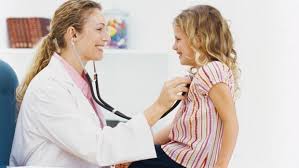 Visiems vaikams yra privalomas dantų ir žandikaulių būklės įvertinimas, todėl rekomenduojama pas savo šeimos gydytoją atvykti jau apsilankius pas odontologą. Gydytojas odontologas gali vaikams nuo 6 iki 14 metų sveikus nuolatinius krūminius dantis nemokamai padengti silantais – specialia apsauga nuo karieso.Visų gydymo įstaigų gydytojai duomenis apie vaikų sveikatos būklę turi įvesti į elektroninį vaiko sveikatos pažymėjimą. Svarbu žinoti, kad gydymo įstaigos popierinių pažymų nebeišduoda, pildo tik elektroninę jų formą! Kadangi dauguma tėvų profilaktiniu sveikatos patikrinimu pradeda rūpintis „paskutinę minutę“, dėl vaikų sveikatos pažymėjimų gausos, stringa vaikų sveikatos duomenų perdavimas iš Elektroninės sveikatos paslaugų ir bendradarbiavimo infrastruktūros informacinės sistemos (toliau — ESPBI IS) į Vaikų sveikatos stebėsenos informacinę sistemą (toliau — VSS IS).Tokiu atveju, visuomenės sveikatos specialistas, vykdantis sveikatos priežiūrą mokykloje, nors ir vaikas sveikatą pasitikrinęs, jo duomenų nemato VSS IS sistemoje. Šie trikdžiai sukelia nepatogumų pritaikant maitinimą, įgyvendinant skubios pagalbos priemones, vadovautis kiomis gydytojų rekomendacijomis. Todėl kol duomenys atsiras sistemoje, VS specialistas gali paprašyti tėvelių (globėjų) atspausdinti popierinę pažymą arba atsiųsti jos elektroninę kopiją.  Savo vaiko ,,Mokinio sveikatos pažymėjimą“ peržiūrėti, jei reikia atsispausdinti ir ją atsisiųsti galima prisijungus prie https://www.esveikata.lt portalo.  Kaip sugeneruoti vaiko „Mokinio sveikatos pažymėjimą“  https://www.youtube.com/watch?v=5J18TuMTgHA&ab_channel=Registr%C5%B3centrasJeigu iškiltų klausimų dėl vaiko sveikatos pažymėjimo atsispausdinimo ar parsisiuntimo, prašome kreiptis į savo ugdymo įstaigoje dirbantį visuomenės sveikatos specialistą, vykdantį sveikatos priežiūrą mokykloje. Elektroninis „Mokinio sveikatos pažymėjimas“ (forma E027-1), galioja 1 metus nuo jo užpildymo dienos.Visuomenės sveikatos priežiūros specialistė Irma Rimšienė